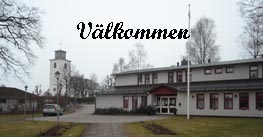 Du som är över 70 årär hjärtligt välkommen tillSeniordagenden 7/10kl 11.00i Emmaboda kyrka och församlingshemVi börjar med gudstjänst i kyrkan kl 11.00.Efteråt bjuds på lunch i församlingshemmet.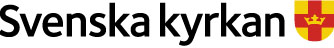 